第10课 三峡【基础训练】一、选择题1．下列语句中加点字的注音有误的一项是（ ）A．不见曦月（xī） 沿溯阻绝（sù）B．素湍绿潭（tuān） 绝多生怪柏（yǎn）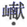 C．飞漱其间（shù）属引凄异（zhǔ）D．略无阙处（què） 乘奔御风（bèn）2．下列作品、作家、作家所处的朝代或国籍对应不正确的一项是A．《三峡》——郦道元 ——北魏B．《渡荆门送别》——李白——唐C．《陋室铭》——刘禹锡 ——宋D．《就英法联军远征中国给巴特勒上尉的信》 ——雨果——法国3．下列语句中朗读节奏划分不正确的一项是（    ）A．至于/夏水襄陵B．绝/多生怪柏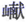 C．虽/乘奔御风D．常有高/猿长啸4．下列加点字的意思相同的一项是（    ）A．自非亭午夜分    非宁静无以致远B．绝巘多生怪柏    哀转久绝C．自三峡七百里中    自非亭午夜分D．回清倒影    清荣峻茂5．下列加点字的解释不正确一项是（ ）A．略无阙处（同“缺”，空隙、缺口）素湍绿潭（急流）B．飞漱其间（冲荡）自非亭午夜分，不见曦月（正午）C．夏水襄陵（升到高处）清荣峻茂（茂盛）D．沿溯阻绝（逆流而上）回清倒影（回旋）6．选出加点字的注音无误的一项（ ）A．略无阙处（què）重岩叠嶂（zhàng）B．不见曦月（xī）沿溯阻绝（sù）C．素湍绿潭（chuān）绝（yǎn）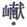 D．飞漱其间（shù）属引凄异（shǔ）7．下列对《三峡》一文赏析有误的一项是( 　)A．“空谷传响，哀转久绝”给人一种婉转悦耳、余音绕梁的感觉。B．文章使用了大量极富表现力的骈散句，语言清新俊逸。C．文章不仅运用正面描写的手法直接描绘三峡的景物，还写到“渔者歌曰”，从侧面渲染秋天萧瑟肃杀的气氛。D．文章布局自然，先写山，后写水，突出了三峡山高水险的特点。8．下列句子中运用了修辞手法的一项是（      ）A．至于夏水襄陵，沿溯阻绝。B．绝多生怪柏，悬泉瀑布，飞漱其间。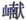 C．常有高猿长啸，属引凄异，空谷传响，哀转久绝。D．或王命急宣，有时朝发白帝，暮到江陵，其间千二百里，虽乘奔御风，不以疾也。9．下列各组句子中，加点词的意义相同的一项是（　）A．沿溯阻绝　　　　　  绝巘多生怪柏B．自三峡七里中　　　自非亭午夜分C．每至晴初霜旦　　　后狼止而前狼又至D．常有高猿长啸　　　若啸呼状10．下列说法有误的一项是             （  ）A．本文选自《水经注》，作者是北魏著名地理学家郦道元。B．本文以大笔点染的手法，描绘了三峡雄奇险拔、清幽秀丽的景色。C．本文通过对三峡的整体风貌和四季景色的描写，表现了作者对劳动人民疾苦的同情。D．本文多用对偶句式，又兼用散句，使文章读起来收放有致,很有节奏感。11．下列说法有误的一项是（ ）A．《三峡》的作者是北魏地理学家郦道元，所撰《水经注》，名为注释《水经》，实则以《水经》为纲，广为补充发展，自成巨著。B．文章用“两岸连山，略无阙处”写山之“连”，“重岩叠嶂，隐天蔽日”写山之“高”，又用“自非亭午夜分，不见曦月”进行正面描写。C．文中“清荣峻茂”一句话四字写四物：“清”字写水，“峻”字写山，“荣”字写柏树，“茂”字写草。D．文章写秋峡用猿来表现，写猿又分两层，一是直接叙述，一是引渔歌为证。12．下列句中加点字解释有误的一项是（  ）A．汝心之固，固不可彻（改变）。《愚公移山》B．素（白色）湍绿潭，回清倒影。（郦道元《三峡》）C．月色入户（窗户），欣然起行。（苏轼《记承天寺夜游》）D．困于心，衡（同“衡”，梗塞，不顺）于虑，而后作。（《生于忧患死于安乐》）13．请选出下列常识表述正确的一项(      )A．《三峡》作者郦道元，字善长，北宋地理学家，撰写《水经注》。B．白居易，字乐天，号华阳隐居。《钱塘湖春行》是他写的七言律诗。C．《红星照耀中国》通过埃德加·斯诺的所见所闻，客观地向全世界报道了共产党和红军的真实情况。D．《朝花夕拾》原名《旧事重提》，是鲁迅创作的回忆性散文集，范爱农、藤野先生、虎妞都是其中的人物。14．下列各项中加点字注音有误的一项是（  ）A．素湍绿潭（tuān）           不见曦月（xī）B．夏水襄陵（xiāng） 重岩叠（zhàng）嶂C．略无阙处（quē）            沿溯阻绝（sù）D．属引凄异（shǔ）            飞漱其间（shù）15．下列语句的朗读节奏划分不正确的一项是 （ ）A．至于/夏水襄陵	B．每至/晴初霜旦C．虽/乘奔御风	D．常有高/猿长啸16．下列对文中语句的翻译错误的一项是 （ ）A．略无阙处。译文:略微有中断的地方。B．每至晴初霜旦。译文:每到天刚放晴和下霜的早晨。C．良多趣味。译文:有很多趣味。D．沿溯阻绝。译文:上行和下行的航道都被阻断，不能通航二、填空题17．文学常识填空。郦道元，字_______，______（朝代）地理学家、散文家。所撰《_________》，名为注释《水经》，实则以《水经》为纲，广为补充发展，自成巨著。18．解释下列句中加点的词语。（1）自非亭午夜分____________    （2）虽乘奔御风____________    （3）良多趣味____________        （4）沉鳞竞跃____________    （5）未复有能与其奇者____________（6）互相轩邈____________（7）鸢飞戾天者____________      （8）横柯上蔽____________19．解释加点词（1）蝉则千转不穷：___________________        （2）猛浪若奔：___________________（3）月色入户：___________________            （4）绝巘多生怪柏：___________________三、字词书写20．给加点字注音或根据拼音写汉字。阙处（______）xī（______）月襄陵（______）沿溯（______）素tuān（______）飞漱（______）长啸（_____）属引（______）林寒涧肃（______）重岩叠zhàng（______）21．给下列加点字注音。略无阙处      重岩叠嶂不见曦月      夏水襄陵沿溯阻绝      素湍绿潭绝巘多生怪柏  飞漱其间属引凄异      泪沾裳22．给下列加点字注音。略无阙处（____）重岩叠嶂（____）不见曦月（____）沿溯阻绝（____）乘奔御风（____）素湍绿潭（____）绝巘多生怪柏（____）飞漱其间（____）林寒涧肃（____）属引凄异（____）四、句子默写23．古诗文填空。①白头搔更短，______。 （《春望》）②______，一览众山小。 （《望岳》）③衣沾不足惜，______。 （《归园田居》）④______，长河落日圆。 （《使至塞上》）⑤山随平野尽，______。 （《渡荆门送别》）⑥______，徙倚湖山欲暮时。 （《登岳阳楼》）⑦《桃花源记》描写桃花源优美自然景色的句子是：土地平旷，______，______。⑧《三峡》中，作者用奔马和御风作比较，体现出夏季三峡水流迅猛急速的句子是：“______，______。”⑨《记承天寺夜游》中，“何夜无月？_______？______。”寥寥数语，意味隽永，种种难言的感情尽在其中；语言凝练，含蓄深沉，精妙传神。24．按要求用原文的句子回答：（1）描写三峡两岸山峰相连，遮天蔽日景象的句子是：_______________。（2）以一个例子说明夏季三峡水流极快的句子是：_________________。（3）春冬之时三峡景象是：__________________________。（4）“晴初霜旦”之时三峡景象是：________________________。（5）引用的渔者歌谣是：__________________________。25．默写。（1）文中侧面写山之高的句子是（_____________）（2）文中侧面写出夏日江流湍急的句子是（_____________）（3）写三峡全景的句子是（_____________）（4）写两岸连山的句子是（_____________）（5）写山高的句子是（_____________）（6）由三峡水流汹涌湍急联想到李白的诗歌是（_____________）（7）作者写了春冬之时八种景物的特点和给予作者的感受是（_____________）（8）三峡夏季江水的特点是（_____________）（9）从视觉角度写两岸连山的句子是（_____________）（10）文章写三峡春冬景色时，既描写了 （______________________）的静景和动景，动静结合，相得益彰。五、语言表达26．理解填空。(1)《三峡》的作者是____，____(朝代)卓越的____。《三峡》选自《水经注疏》，《水经注》一书详细记载了一千多条大小河流及有关的_____、_____、____等，是我国古代最全面的、最系统的综合性地理著作，具有较高的文化价值。(2)三峡是____、____和_____的总称，它在长江上游______和_____之间。(3)《三峡》一文中，“_________”形象地表现了江水的迅疾；“_________”形象地展现了江水激流湍急、清亮明澈的特点。(4)“朝发白帝，暮到江陵”，容易让我们想起李白的诗句“_____________________”。27．总结课文所写的三峡的景物特点，给下面的对联补出上联。上联：_____________________下联：天高地厚华夏情28．解释下列句子中加点的词语。（1）略无阙处              略无：____________（2）自非亭午夜分          亭午：_____________（3）夏水襄陵，沿溯阻绝    襄_____________     沿：_____________    溯：_____________（4）虽乘奔御风            虽：_____________    奔：_____________（5）素湍绿潭              素湍：_____________（6）属引凄异，空谷传响    属引：_____________六、综合性学习阅读下面的材料，回答问题。三峡工程最大的属性是民生工程：首要功能是防洪，它改变了整个长江的防洪格局和形势；其次是极大提升了长江黄金水道的航运效能；再次是对长江下游的补水功能。它还是一个生态修复和保护工程。三峡水电站发出的强大清洁电能惠及华中，华东、华南和川渝地区，受益人口超过全国人口的一半，为节能减排、打赢蓝天保卫战作出了重要贡献。29．作为民生工程的三峡工程具有_____、___两大功能。30．三峡工程将防洪作为首要功能，你认为有无必要？请从课文中找出一例加以说明。拓展阅读31．昔日郦道元笔下美丽的三峡，如今因三峡工程更闻名于世，并吸引了无数中外游客前来观光旅游。请你用简洁生动的语言写一段导游词，向前来观光的游客介绍三峡的风景特点和时代变化。相关链接：2006年5月20日14时，三峡坝顶上激动的建设者们见证了大坝最后一方混凝土浇筑的历史性时刻。至此，世界规模最大的混凝土大坝终于在中国长江西陵峡全线建成。三峡大坝建成后，大坝本身就是一道壮丽的景观。北京三峡游的线路一直在追踪三峡大坝的建设进程。我的导游词：（       ）32．三峡适合修建水力发电站，也可以从本文找出两个理由。请用自己的语言概括，并写出文中印证理由的原句。   理由1：（_________）  原句：（_________）理由2：（_________）原句：（_________）33．三峡很美，你觉得三峡美在哪里？你能用“三峡的＿＿＿＿美，你看＿＿＿＿＿”的句式说一说吗？我说：三峡的美，你看    。34．这样美的三峡，作者共用一百五十余字就描绘得如此出神入化，其语言之美，其笔法之妙，实在令人称奇。请你说说文章哪些地方写得美，写得妙。（可从语言、结构、描写的角度等方面着手）35．选出下面不是写“水清”的一项（）A．水皆缥碧，千丈见底，游鱼细石，直视无碍。	B．庭下如积水空明，水中藻荇交横，盖竹柏影也。C．冰皮始解，波色乍明，鳞浪层层，清澈见底。	D．潭中鱼可百许头，皆若空游无所依。日光下澈，影布石上。36．下面语段空白处应填入的恰当句子是（）我曾经乘船路过三峡，也游过三峡，相当程度来讲，是奔着唐诗的意境而去的。唐诗意境的精华在哪儿？________________想想看，那时候没有机器船，只有根根悠悠纤绳拉着的舟，江水伴着纤夫号子，时而间几声猿啼，有如闪电划破山谷，惊心动魄，余音缭绕，那才是峡谷中强劲的音符！李白歌：“两岸猿声啼不住”，杜甫吟：“风急天高猿啸哀”，高适唱：“巫峡啼猿数行泪，衡阳归雁几封书”。在他们的诗里，三峡景物中，猿啼是最难忘的。A．诗人笔下的“猿啼、泪尽、肠断”令人心伤。	B．唐诗中使人向往的猿啼之声。C．我以为就是那可见可闻的猿影、啼声。	D．请领略唐代诗人孤寂伤感的情怀。37．积累古诗文中描写三峡的名句。①（_______________________________）②朝辞白帝彩云间，千里江陵一日还――李白③（______________________________）七、课内阅读阅读《三峡》按要求完成下面小题自三峡七百里中，两岸连山，略无阙处。重岩叠嶂，隐天蔽日，自非亭午夜分，不见曦月。至于夏水襄陵，沿溯阻绝。或王命急宣，有时朝发白帝，暮到江陵，其间千二百里，虽乘奔御风，不以疾也。春冬之时，则素湍绿潭，回清倒影，绝岷多生怪柏，悬泉瀑布，飞漱其间，清荣峻茂，良多趣味。每至晴初霜旦，林寒涧肃，常有高猿长啸，属引妻异，空谷传响，哀转久绝。故渔者歌曰:"巴东三峡巫峡长，猿鸣三声泪沾裳。"38．下列各句中加点词语解释不恰当的一项是（   ）A．略无阙处（“阙”同“缺”，空隙、缺口）B．每至晴初霜旦（下霜）C．沿溯阻绝（逆流而上）D．属引凄异（读zhǔ，连接）39．下列各组加点词的意义和用法相同的一项是（   ）A．自三峡七百里中     自非亭午夜分B．春冬之时        山川之美C．绝藏多生怪柏      哀转久绝D．不以疾也        以残年余力40．下列选项的理解和分析，不正确的一项是（   ）A．三峡，在长江上游，是瞿塘峡、西陵峡、和巫峡的总称。B．《水经注》一书记载了一千多条大小河流及有关的历史遗迹、人物掌故、神话传说等，是我国古代地理名著，同时又具有较高的文学价值。C．作者笔下的三峡不同季节的景物各有特征。夏天，江水满溢，一泻千里，给人以惊心动魄之感；春冬季，水流和缓，潭深水碧，优美、雅致；秋季，万物萧条，凄清哀婉，引人悲伤垂泪。D．作者按照四季更迭的顺序写三峡四季的景物，先总体描绘三峡概貌，突出其雄伟气象；接下来，按照特点的不同，具体描绘三峡四季的不同景象。41．文言文阅读材料中划横线的句子翻译成现代汉语。（1）其间千二百里，虽乘奔御风，不以疾也。（2）素湍绿潭，回清倒影阅读下文，完成小题。自三峡七百里中，两岸连山，略无阙处。重岩叠嶂，隐天蔽日，自非亭午夜分，不见曦月。至于夏水襄陵，沿溯阻绝。或王命急宣，有时朝发白帝，暮到江陵，其间千二百里，虽乘奔御风，不以疾也。春冬之时，则素湍绿潭，回清倒影，绝巘（yǎn）多生怪柏，悬泉瀑布，飞漱其间，清荣峻茂，良多趣味。每至晴初霜旦，林寒涧肃，常有高猿长啸，属引凄异，空谷传响，哀转久绝。故渔者歌曰：“巴东三峡巫峡长，猿鸣三声泪沾裳。”42．《三峡》的作者是北魏地理学家____。43．解释下列句子中加点词语的章思。（1）略无阙处（2）不见曦月（3）沿溯阻绝（4）素湍绿潭44．“朝发白帝，暮到江陵”八个字写出了三峡之水怎样的特点？这使我们想到了李白《早发白帝城》中的哪两句诗？45．分析“自非亭午夜分，不见曦月”这句话的艺术技巧及其表达效果。46．文章结尾引用渔歌“巴东三峡巫峡长，狼鸣三声泪沾裳”，有怎样的作用？阅读下面文言文，完成小题。三峡（郦道元）自三峡七百里中，两岸连山，略无阙处。重岩叠嶂，隐天蔽日。自非亭午夜分，不见曦月。至于夏水襄陵，沿溯阻绝。或王命急宣，有时朝发白帝，暮到江陵，其间千二百里，虽乘奔御风，不以疾也。春冬之时，则素湍绿潭，回清倒影。绝巘多生怪柏，悬泉瀑布，飞漱其间，清荣峻茂，良多趣味。每至晴初霜旦，林寒涧肃，常有高猿长啸，属引凄异，空谷传响，哀转久绝。故渔者歌曰：“巴东三峡巫峡长，猿鸣三声泪沾裳！”47．解释下列句子中加点的词。（1）略无阙处（_____________）       （2）属引凄异（_____________）48．翻译下面句子。（1）虽乘奔御风，不以疾也。（2）春冬之时，则素湍绿潭，回清倒影。49．下列对文章内容的理解和写法的分析，不正确的一项是（   ）A．第①段中作者用了正面描写与侧面描写相结合的方法，第②段则只用了正面描写。B．李白的“朝辞白帝彩云间，千里江陵一日还”与文中“有时朝发白帝，暮到江陵”有异曲同工之妙。C．文章使用了大量极富表现力的骈散句，语言清新俊逸。D．文章结尾引用渔歌的作用强调、渲染乐了三峡秋天的凄凉、悲愁。50．课文写三峡四时风光，为什么先从“山”写起？为什么不按春夏秋冬的顺序来写？八、对比阅读阅读下面（甲）、（乙）两个选文，回答文后各题。（甲） 风烟俱净，天山共色。从流飘荡，任意东西。自富阳至桐庐一百许里， 奇山异水，天下独绝。水皆缥碧，千丈见底。游鱼细石，直视无碍。急湍甚箭，猛浪若奔。夹岸高山，皆生寒树，负势竞上，互相轩邈；争高直指，千百成峰。泉水激石，泠泠作响；好鸟相鸣，嘤嘤成韵。蝉则千转不穷，猿则百叫无绝。鸢飞戾天者，望峰息心；经纶世务者，窥谷忘反。横柯上蔽，在昼犹昏；疏条交映，有时见日。（选自吴均《与朱元思书》）（乙）自三峡七百里中，两岸连山，略无阙处。重岩叠嶂，隐天蔽日。自非亭午夜分，不见曦月。至于夏水襄陵，沿溯阻绝。或王命急宣，有时朝发白帝，暮至江陵，其间千二百里，虽乘奔御风，不以疾也。春冬之时，则素湍绿潭，回清倒影。绝巘多生怪柏，悬泉瀑布，飞漱其间。清荣峻茂，良多趣味。每至晴初霜旦，林寒涧肃，常有高猿长啸，属引凄异，空谷传响，哀转久绝。故渔者歌曰：“巴东三峡巫峡长，猿鸣三声泪沾裳！”（选自郦道元《三峡》）51．请解释文中加点词的意思。（1）急湍甚箭，猛浪若奔。____________（2）两岸连山，略无阙处。________52．请翻译下面两个句子。（1）鸢飞戾天者，望峰息心。（2）虽乘奔御风，不以疾也。53．选出下面加点词语用法和意思相同的一组。（   ）A．奇山异水，天下独绝。          猿则百叫无绝。B．水皆缥碧，千丈见底。          疏条交映，有时见日。C．游鱼细石，直视无碍。          争高直指，千百成峰。D．自富阳至桐庐一百许里。　　　　猿则百叫无绝。54．两段文字都描写了奇山异水，但感情不一，说说具体有什么不同？阅读下面两段文字，完成下面小题。[甲]自三峡七百里中，两岸连山，略无阙处。重岩叠嶂，隐天蔽日，自非亭午夜分，不见曦月。至于夏水襄陵，沿溯阻绝。或王命急宣，有时朝发白帝，暮到江陵，其间千二百里，虽乘奔御风，不以疾也。春冬之时，则素湍绿潭，回清倒影。绝多生怪柏，悬泉瀑布，飞漱其间。清荣峻茂，良多趣味。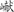 每至晴初霜旦，林寒涧肃，常有高猿长啸，属引凄异，空谷传响，哀转久绝。故渔者歌曰：“巴东三峡巫峡长，猿鸣三声泪沾裳！”（郦道元《三峡》）[乙]江水又东，迳西陵峡。《宜都记》曰：“自黄牛滩东入西陵界，至峡口百许里，山水纡曲，而两岸高山重嶂，非日中夜半，不见日月。绝壁或十许丈其石彩色形容多所像类。林木高茂，略尽冬春。猿鸣至清，山谷传响，泠泠不绝。”所谓三峡，此其一也。山松①言：“常闻峡中水疾，书记及口传悉以临惧相戒②，曾无称有山水之美也。”（节选自郦道元《水经注·江水》）（注释）①山松：即袁山松，东晋文学家。②临惧相戒：临惧，登临此境令人恐惧。戒，告诫，劝人注意。55．解释下列划线字的意思。①略无阙处②虽乘奔御风56．用现代汉语翻译下面的句子。自非亭午夜分，不见曦月。57．用“/”给下面的句子断句，只断两处。绝壁或十许丈其石彩色形容多所像类。58．[甲][乙]两文结尾都有引用，请分别简析引用的表达作用。阅读下面的文言文，完成下面小题。（甲）自三峡七百里中，两岸连山，略无阙处。重岩叠嶂，隐天蔽日，自非亭午夜分，不见曦月。至于夏水襄陵，沿溯阻绝。或王命急宣，有时朝发白帝，暮到江陵，其间千二百里，①虽乘奔御风，不以疾也。春冬之时，则素湍绿潭，回清倒影，绝多生怪柏，悬泉瀑布，飞漱其间，清荣峻茂，良多趣味。每至晴初霜旦，林寒涧肃，常有高猿长啸，属引凄异，空谷传响，哀转久绝。故渔者歌曰：“巴东三峡巫峡长，猿鸣三声泪沾裳。”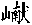 （选自《三峡》）（乙）水皆缥碧，千丈见底。游鱼细石，直视无碍。急湍甚箭，猛浪若奔。夹岸高山，皆生寒树，②负势竞上，互相轩邈，争高直指，千百成峰。泉水激石，泠泠作响。好鸟相鸣，嘤嘤成韵。蝉则千转不穷，猿则百叫无绝。鸢飞戾天者，望峰息心；经纶世务者，窥谷忘反。横柯上蔽，在昼犹昏；疏条交映，有时见日。（选自《与朱元思书》）59．解释下列加点词的意思。（1）自非亭午夜分（________）    （2）略无阙处（________）（3）急湍甚箭（________）        （4）千转不穷（________）60．翻译文中画线句子。（1）虽乘奔御风，不以疾也（2）负势竞上，互相轩邈61．甲乙两段都描写了奇山异水，但思想感情有差异，请结合原文的语句说说两文不同的思想感情。阅读下列文言文，完成下面小题。（甲）至于夏水襄陵，沿溯阻绝。或王命急宣，有时朝发白帝，暮到江陵，其间千二百里，虽乘奔御风，不以疾也。春冬之时，则素湍绿潭，回清倒影，绝巘多生怪柏，悬泉瀑布，飞漱其间，清荣峻茂，良多趣味。每至晴初霜旦，林寒涧肃，常有高猿长啸，属引凄异，空谷传响，哀转久绝。故渔者歌曰：“巴东三峡巫峡长，猿鸣三声泪沾裳。”（节选自郦道元《三峡》）（乙）孟门，即龙门之上口也。实为河①之巨阨（è）②，兼孟门津之名矣。此石经始禹凿，河中漱广。夹岸崇深，倾崖返捍，巨石临危，若坠复倚。古之人有言水非石凿而能入石，信哉！其中水流交冲，素气云浮，往来遥观者，常若雾露沾人，窥深悸魄。其水尚奔浪万寻，悬流千丈，浑洪赑（bì）③怒，鼓若山腾，浚（jùn）波④颓垒，迄于下口，方知慎子⑤，下龙门，流浮竹，非驷马之追也。（节选自郦道元《水经注·河水》）（注释）①河：黄河②阨（è）：阻塞的地势。③赑（bì）：古时一种动物，这里形容水势猛烈。④浚波：深大的波涛。⑤慎子：战国时人。62．解释下列加点词在文中的意思。①夏水襄陵：_________   ②虽乘奔御风：__________③素气云浮：_________   ④窥深悸魄：__________63．下列对文中画波浪线部分的断句，正确的一项是（   ）A．古之人/有言水非石/凿而能入石B．古之人有言/水非石/凿而能入石C．古之人有言/水非石凿/而能入石D．古之人/有言水非石凿/而能入石64．将下列句子翻译成现代汉语。（1）清荣峻茂，良多趣味。（2）空谷传响，哀转久绝。65．根据两文内容填空。郦道元堪称写水的高水，他在（甲）文中用“素湍绿潭，回清倒影”描写江水的______，在（乙）文中用“浑洪赑（bì）怒，鼓若山腾”描写河水的_____。从“下龙门，流浮竹，非驷马之追也。”这句话中会联想到一个成语或俗语：______。这两段文字都表达作者什么感情？__________________。